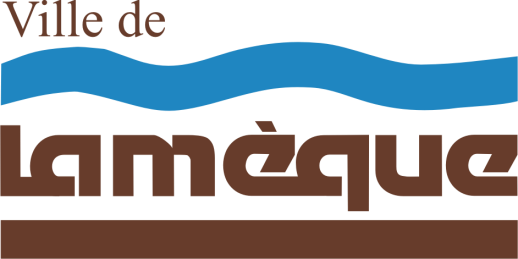 Réunion ordinaire publique du conseil municipal de la Ville de Lamèque tenue à l’Hôtel de Ville, le mardi 17 avril 2018 à 19 h sous la présidence du maire Monsieur Jules HachéOrdre du jour1.	Ouverture de la réunion2.	Relevé des présences3.	Adoption de l’ordre du jour4.	Déclaration des conflits d’intérêts5.	Adoption des procès-verbaux précédents	5.1	Réunion ordinaire publique du 20 mars 20186.	Suivi du procès-verbal7.	Suivi des dossiers	7.1	Arrêté no.153 - Contrôle des chiens -  lecture intégrale	7.2	Arrêté no.153 - Contrôle des chiens - 3e lecture8.	Affaires nouvelles	8.1 	Présentation étudiante « Maire d’un jour »	8.2	Présentation des États Financiers 20178.3	Arrêté no.154 – Ayant trait à la composition du Conseil municipal et à la 			rémunération  des membres du conseil – 1er lecture8.4	Arrêté no.154 – Ayant trait à la composition du Conseil municipal et à la 			rémunération  des membres du conseil – 2e lecture8.5	Politique de mesures incitatives acquisition d’un bâtiment commercial 				opérant.	8.6	Politique de mesures incitatives acquisition d’un bâtiment commercial 				inopérant.	8.7	Nouveaux pompiers9. 	Correspondances reçues et envoyées10.	Rapport des conseiller(ère)s11.	Levée de la réunion.Dave BrownDirecteur général